RAPPORT DES ACTIVITÉS DU CPE LA GIBOULÉE2021-2022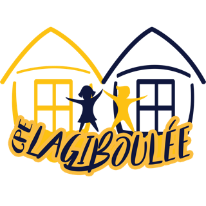 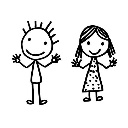 Le CPE la Giboulée offre à vos enfants diverses activités tout au long de l’année. L’année 2021-22 a été marquée en partie par les mesures sanitaires et en partie par la levée de celles-ci. Malgré la situation, l’équipe du CPE a tout mis en œuvre afin d’offrir des activités amusantes aux enfants. Ces activités spéciales ont été organisées par la conseillère pédagogique et les membres du personnel du CPE La Giboulée. Nous tenons à remercier tous les employés du CPE qui s’impliquent dans l’organisation et l’animation des journées dédiées aux enfants.Voici donc un aperçu des activités mensuelles qui ont été vécues par vos enfants et l’équipe du CPE : SEPTEMBRE 2021rencontre d’accueil organisée par chaque éducatrice pour tous les parents de son groupe.tenue de l’assemblée générale du CPE La Giboulée.une journée spéciale « complètement pommes » est organisée pour les enfants.OCTOBRE 2021le 31 octobre c’est la journée « spéciale Halloween ». NOVEMBRE 2021un premier exercice d’évacuation en cas de feu dans les 2 installations est organisé. Les éducatrices préparent les enfants à l’avance via quelques causeries mais l’exercice d’évacuation se fait toujours par surprise.des activités de lecture et de coloriage sont organisées dans chaque local afin de souligner la « Grande semaine des tout-petits » (15 au 21 novembre).les éducatrices peuvent emprunter des livres pour leur groupe dans le cadre du projet « Biblio mobile ».DÉCEMBRE 2021 le 14 décembre, le facteur de Noël vient distribuer les lettres du Père-Noël aux enfants.plusieurs enfants du CPE fabriquent des cartes de Noël qui ont été remises aux aînés qui habitent au CHSLD et dans les résidences du secteur. participation du CPE à la campagne des paniers de Noël organisée par le centre de bénévolat de Laval.le 22 décembre, c’est la fête de Noël avec les enfants au CPE. Durant cette journée, une histoire de Noël écrite par une ancienne éducatrice du CPE, Mme Élaine Lanciault, est interprétée par les employées du CPE et filmée. Chaque groupe visionne ce spectacle dans son local. Nous avons aussi eu la visite du Père-Noël et il y a eu une remise de cadeaux aux enfants.les éducatrices peuvent emprunter des livres pour leur groupe dans le cadre du projet « Biblio mobile ».JANVIER 2022le 18 janvier, c’est la journée spéciale « dans le sud » au CPE!FÉVRIER 2022le 14 février, c’est la journée spéciale pour la St-Valentin.dans le cadre de la semaine pour la persévérance scolaire du 15 au 18 février, des activités d’éveil à la lecture sont organisées.les éducatrices peuvent emprunter des livres pour leur groupe dans le cadre du projet « Biblio mobile ».MARS 2022le 18 mars, c’est la journée cabane à sucre au CPE. Les gens de « La cabane sucrée de St-Joseph du Lac » sont venus au CPE afin d’offrir de l’animation et une dégustation de tire sur la neige aux enfants.AVRIL 2022le 14 avril, c’est la journée spéciale Pâques au CPE et les enfants ont eu la visite de coco lapin qui a visité chaque groupe.les éducatrices peuvent emprunter des livres pour leur groupe dans le cadre du projet « Biblio mobile ».MAI 2022une activité spéciale est organisée à chaque jour dans le cadre de la semaine de la Famille du 9 au 13 mai (ex. heure du conte, coloriage, photos de famille, chansons etc.).le 17 et 18 mai c’est la prise de photo au CPE. Celle-ci se fait dans à l’extérieur ou à l’intérieur du CPE dépendant de la météo. De plus, les finissants des 4 groupes de 4-5 ans sont pris en photo avec la toge et le mortier. Du 30 mai au 3 juin c’est la semaine des CPE dont le thème est « Tricotés serrés ». Tous les jours, une activité spéciale est offerte aux enfants (comptine, heure du conte, fabrication de marionnette, pique-nique etc.). les éducatrices peuvent emprunter des livres pour leur groupe dans le cadre du projet « Biblio mobile ».JUIN 2022le 14 et 20 juin, une fête est organisée pour les finissants du CPE dans les cours extérieures du CPE tout en respectant les consignes sanitaires. Lors de cette fête, il y a eu une remise de diplômes et une dégustation de gâteau.un 2e exercice d’évacuation en cas de feu dans les 2 installations est organisé. Les éducatrices préparent les enfants à l’avance via quelques causeries mais l’exercice d’évacuation se fait par surprise.Projet spécial « Grandir en nature à Laval » (Projet ALEX) : Cinq groupes participent au projet ALEX cette année soient les papillons, les grenouilles, les libellules, les perroquets et les tortues. Les enfants de ces groupes ont été jouer dans le boisé derrière le CPE 2 jours par semaine à raison de 2 heures par jour afin de bénéficier d’une pédagogie par la nature du mois d’octobre au mois de juin.  ÉTÉ  2022Cette année, le CPE a encore bénéficié du projet Emploi été Canada, subventionné par le gouvernement fédéral. Ce projet a permis d’engager 2 étudiantes, Fanny Lévesque et Marina Mehany, pour offrir du temps de préparation aux éducatrices afin qu’elles puissent préparer leur local et leur matériel pour l’année qui vient.L’été 2022 étant particulièrement chaud, les enfants vont se rafraichir sous les jets des jeux d’eaux installés dans les cours du CPE. Les enfants des groupes de 4-5 peuvent aussi aller se baigner à la pataugeuse du parc Couvrette.La « tente à lire », organisée par les bibliothèques de Laval, était de retour cet été ce qui fait que les enfants ont pu aller se faire raconter des histoires au parc Couvrette ou directement au CPE lorsque le temps était pluvieux.  ACTIVITÉS DU PERSONNELChaque année, plusieurs réunions du personnel se tiennent dans chacune des installations à l’heure de la sieste ou le soir. Cette année, les réunions ont été offertes de manière virtuelle afin de respecter les consignes sanitaires. Ces réunions permettent de présenter à l’équipe des points d’information, de fonctionnement et de discussion.De plus, notre CPE a organisé des formations virtuelles pour les employées. Voici quelques formations qui ont été offertes cette année:- Les intention éducatives au cœur de la planification- Amélioration des pratiques d’observation de planification- La zone proximale de développement- Le soutien à l’apprentissage : guider l’exploration, la compréhension et la réflexion- Le programme Rockio Pépito : une pédagogie neurosensorielle.- Conférence sur l’éducation par la nature- L’intégration des enfants TSA en CPE- Le confort sensoriel chez les 0-5 ans- Le Programme PIILE : Programme d’interventions intégrées lavallois pour les enfants (dédié aux enfants vivant dans un contexte de négligence). Les éducatrices titulaires et de rotation bénéficient aussi de 2 heures de planification éducative aux 2 semaines afin de planifier des activités ou des interventions en fonction de leurs observations, pour rédiger le portrait du développement de chaque enfant du groupe ou pour suivre une formation. La conseillère pédagogique ainsi que les gestionnaires participent aussi à des formations et des réunions tels que : - Formations WEB offertes par l’AQCPE.- Réunions virtuelles et conférences WEB organisées par l’AQCPE.Notre conseillère est toujours prête à venir en aide aux éducatrices pour les soutenir dans leurs interventions éducatives auprès des enfants, lors de l’intégration d’un enfant à défi particulier et pour l’application des différents programmes tels que : Accueillir la petite enfance, Brindami, Vers le Pacifique, Rockio Pépito, Projet ALEX etc.Plusieurs éducatrices suivent une mise à jour de leurs cours de premiers soins, démarche obligatoire dictée par le ministère. Certaines éducatrices ou cuisinières accueillent des stagiaires issus de différents CEGEPS ou d’universités.La conseillère pédagogique siège sur plusieurs comités locaux et régionaux afin d’y représenter le CPE La Giboulée :Comité Formetavie.Comité ALEX-Grandir en nature à Laval.LE CONSEIL D’ADMINISTRATION (C.A.)Les membres du C.A. se réunissent en général 1 fois par mois. De plus, plusieurs comités existent autour du C.A. sur lesquels siègent différents membres du CA selon leurs intérêts. Un immense merci à tous nos administrateurs pour leur excellent travail et pour leur implication.LES CAMPAGNES DE FINANCEMENT Plusieurs campagnes de financement sont organisées durant l’année pour financer certains projets du CPE: Vente de livres Scholastic, dons volontaires, vente de cartes cadeaux et vente de garage. Un super merci aux directrices qui ont coordonné ces campagnes ainsi qu’aux employées et aux parents qui ont participés.CONCLUSIONÀ cause de la pandémie, l’année 2021-22 fut une année durant laquelle notre CPE s’est réinventé. Heureusement, depuis le printemps 2022, nous sommes pratiquement revenus à un fonctionnement « normal ». À la fin août, c’est avec enthousiaste et sans masque que nous avons commencé une nouvelle année avec des nouvelles familles et pleins d’idées qui font de notre CPE un milieu de vie stimulant. La direction du CPE La Giboulée souhaite à tous les enfants, les parents et les employés du CPE La Giboulée une magnifique année 2022-23!    À la Giboulée, notre devise c’est l’enfant d’abord!Document réalisé par Chantal Lavoie                                       Septembre 2022